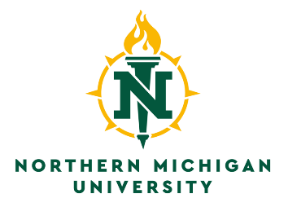 Request for Medical informationHousing and Residence Life OfficeName (please print) _____________________________________________NMU IN_________________Address______________________________________________________________________________I authorized Dr. (please print)_______________________________________________ to provide medical information related to my application for an exemption from the Northern Michigan University housing requirement to the Housing and Residence Life Office for consideration by those individuals who review such applications.Signature_______________________________________________________Date__________________Dear Physician,Northern Michigan University’s requirement for on campus residence is intended to provide students with a living environment rich with opportunities for personal growth and social development, especially those which result from interaction with others, participation in community development activities and involvement in other aspects of campus life.Any student may apply for an exception to the Housing Requirement due to serious medical reasons, one or more disabilities, critical financial circumstances, or other extenuation circumstances which may prevent him or her from living in a university residence hall.The student whose name and signature appears above has applied for an exception to the university’s housing requirement for one or more medical reasons.  When considering their application, it is often very helpful for the university staff involved to have explanatory and/or clarifying comments from a physician familiar with the student’s medical circumstance(s), such as: Student’s diagnosisThe nature and effectiveness of a treatment plan if one has been prescribed and is being followed.Related environmental considerations and recommended changes in the environment due to the student’s medical condition(s).Prior to being considered, the information that is provided by physicians is reviewed and commented upon by the chief of staff at the university health center.Use the back side of this form or attach a letter to provide the information requested and return this completed form with any attachments to:Northern Michigan UniversityHousing and Residence Life Office124 Quad 1 BuildingMarquette, MI  49855Fax 906-227-1423Physicians Report  Student’s diagnosis __________________________________________________________________________________________________________________________________________________________________________________________________________________________________The nature and effectiveness of a treatment plan if one has been prescribed and is being followed_________________________________________________________________________________________________________________________________________________________________________________________________________________________________________________________________________________________________________________________________________________________________________________________________________________________________________________________________________________________________Related environmental considerations and recommended changes in the environment due to the student’s medical condition(s)______________________________________________________________________________________________________________________________________________________________________________________________________________________________________________________________________________________________________________________________________________________________________________________________________________________________________________________________________________________________________________________________________________________________Are you related to this student ____ Yes ____ No		If so, how? _______________________Physician’s Name (please print) __________________________________________________________Address___________________________________________ Phone __________________________Signature__________________________________________ Date____________________________Health Center Chief of Staff Comments: ______________________________________________________________________________________________________________________________________________________________________________________________________________________________Signature_____________________________________________ Date____________________________